        (к 75-ю со д.р. В.Фролова)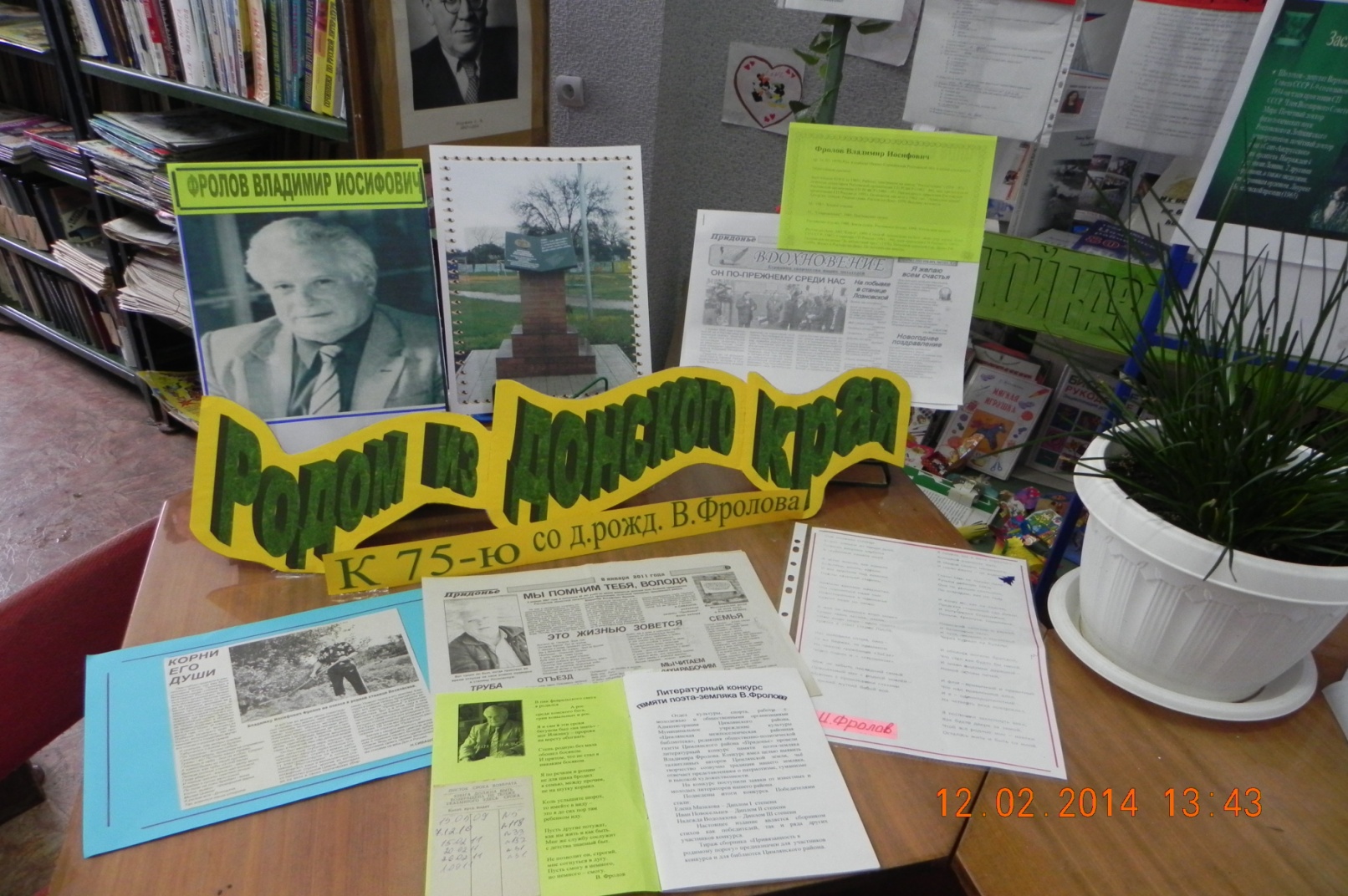                                                                          Саркеловская библиотека                                                               2014г.В помещении библиотеки с 04.02. – 28.02.2014г. прошла выставка посвящённая 75-ю со дня рождения Донского писателя  В.Фролова  «Родом из Донского края».                                                                                                      На выставке представлен сборник стихов, посвящённый памяти поэта земляка «Привязанность к родимому порогу», Вырезки из газет «Придонье»- биография и стихи поэта.                                                              Работник библиотеки знакомил посетителей с автобиографией поэта, историей стихотворения «Моя любимая станица».                                           Выставка вызвала интерес у посетителей: подходили смотреть – 29 человек, взяли сборник – 5 человек.Можно сделать вывод: к стихам по краеведению проявляют интерес, как взрослые, так и дети, читатели гордятся тем, что эти стихи написаны нашими земляками.